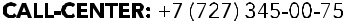 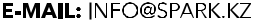 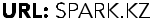 Ақылы курьерлік қызметтерді көрсету бойынша жария оферта ШАРТЫ1.1. Қазақстан Республикасы Азаматтық кодексінің 395-бабына сәйкес осы Шарт жария оферта және «Spark Логистика» ЖШС-нің заңды тұлғаларға ҚР аумағында және Тапсырыс берушінің жүктерін автомобиль, темір жол, теңіз, әуе және басқа көлік түрлерімен халықаралық тасымалдау және экспедиторлық қызмет көрсету бойынша төменде көрсетілген шарттарда ақылы қызметтерді көрсету шартын жасасуға арналған ресми ұсынысы болып табылады.1.2. Шарт мәтіні Интернет желісінде, «Spark Логистика» ЖШС ресми сайтында жарияланған және орналастырылған.1.3. Осы Шарт оферта құпталған сәттен бастап жасалған болып саналады. Офертаны құптау Клиенттің осы офертада баяндалған нормаларды, ережелерді және шарттарды толық және сөзсіз қабылдауы болып табылады және күші осы Шартты жазбаша жасасумен пара-пар.1.4. Шартты жасасуға толық және сөзсіз келісім (Акцепт) оның Клиент жүзеге асыра алатын талаптарымен төменде көрсетілген жолдар бойынша келісу болып табылады: 1.3.1. Ақылы курьерлік қызметтерді көрсету Шартына қосылу туралы Өтініш негізінде жалпы Шартқа қосылу туралы шартқа қол қою арқылы1.3.2. Клиент (оның өкілі) қол қойған курьерлік жүкқұжатқа қол қою арқылы, 1.4. Клиенттің (оның өкілінің) қосылу туралы Өтінішке қол қоюы мынаны айғақтайды: – Клиент Шарттың талаптарын ешбір ескертулер мен қарсылықтарсыз толық оқып, түсінді және қабылдады; – Шартта Клиент үшін ауыртпалық тудыратын, ол өзінің негізделген мүдделеріне байланысты қабылдамайтын талаптары жоқ; – Шарт жасасу және оның талаптарын орындау Клиенттің құрылтайшылық және өзге де құжаттарын және (немесе) Қазақстан Республикасы заңнамасының кез келген ережелерін және (немесе) Клиентке қолданылатын заңнаманы бұзбайды және бұзуға әкеп соқпайды. Шарттың барлық Қосымшалары (бар болса), Шарт шеңберіндегі өтініштер Шарттың ажырамас бөлігі болып табылады.Терминдер мен анықтамалар:«Жария оферта – бұл ұсыныс жасаған тұлғаның оған жауап беретін кез келген тұлғамен онда көрсетілген шарттар бойынша шарт жасасуға еркі көрінетін шарттың барлық маңызды талаптарын қамтитын ұсыныс;Офертаны акцептеу – бұл ұсыныс жолданған тұлғаның оның толық және сөзсіз акцепті туралы жауабы. Пошта операторы қызметтерін пайдаланушы заңды тұлға (шартта Клиент деп аталатын) осы жария шартты – ұсынысты акцептілеу бойынша әрекеттерді жасай отырып, өзінің әрекет қабілеттілігі мен қабілеттілігін, сондай-ақ «Spark Логистика» ЖШС-мен шарттық қатынастарға жасауға өзінің заңды құқығын растайды.«Орындаушы» — «Spark Логистика» ЖШС – Қазақстан Республикасының заңнамасына сәйкес, Қазақстан Республикасы, Алматы қ., Төле би көш., 101, мекенжайы бойынша құрылған және тіркелген, БСН: 100940004035, жөнелтімдерді курьерлік жеткізуді жүзеге асыратын, сондай-ақ өзінің нысаналы қызметіне және Қазақстан Республикасының қолданыстағы заңнамасына сәйкес өзінің сайтында және Шартта орналастырылған талаптарда басқа да қызметтерді көрсететін заңды тұлға.«Жеке кабинет» – Клиентке Орындаушы жариялаған және/немесе осы Шартта қамтылған пайдалану талаптары бойынша Орындаушының қызметтеріне Тапсырыстарын қалыптастыруға, тапсырыс беруге мүмкіндік беретін Орындаушының go.spark.kz сайтындағы электрондық-сандық жазбалар жиынтығы.«Мобильді қосымша» – Тапсырыс берушінің Тапсырыс беруін және оны қадағалауын қамтамасыз ету үшін Орындаушының әзірлеген, смартфондарда, планшеттерде және басқа да мобильді құрылғыларда жұмыс істеуге арналған Spark.kz бағдарламалық жасақтамасы.«Тапсырыс» – Клиенттің Жеке кабинетінде орналастырылған немесе Орындаушының уәкілетті өкілімен телефон арқылы, сондай-ақ Spark.kz мобильді қосымшасын пайдалана отырып рәсімделген, барлық қажетті ақпаратты қамтитын Орындаушының қызметтеріне Клиенттің тапсырысы.«Адресат (Алушы)» – пошта жөнелтімі жіберілген заңды тұлға;«Жөнелтуші» – жөнелтімді жіберу үшін Орындаушыға беретін қызметтерді пайдаланушы;«Қызмет көрсету талаптары» – әрбір жүкқұжаттың артқы жағында көрсетіледі және Орындаушының Қызметтерді көрсетудің стандартты талаптары мен шарттарын білдіреді, олармен танысу оларды түсінуді және қабылдауды білдіреді.«Жөнелтімді жіберу» – жөнелтімді қабылдау, өңдеу, жеткізу және (немесе) тапсыру жөніндегі операциялар жиынтығы;«Курьерлік қызметтер» – курьер тапсырылған жөнелтімдерді қабылдау, жеткізу және табыс ету жөніндегі қызметтер;«Өзге де курьерлік қызметтер» – Орындаушы қосымша ақыға көрсететін қызметтер;«Тариф» – Орындаушының қызметтеріне ақы төлеу мөлшері;«Жөнелтімдер» –   осы Шартқа сәйкес жөнелтушінің тасымалдауға берген жүктері, тауарлық-материалдық құндылықтары. «Жарияланған құндылық» – Клиент бір немесе бірнеше жөнелтімдер үшін мәлімдеген тауарлық жұмсалым құны, оның шегінде Орындаушы Клиентке жөнелтімдердің жоғалуы, зақымдануы немесе жетіспеуі жағдайында олардың құнын өтеуге бірақ жөнелтімнің нақты құнынан аспайтын мөлшерде, кепілдік береді;«Жауапкершілік деңгейі» – Клиент 500 (бес жүз) теңге төлеген кездегі ақшалай өтемақы сомасы, оның шегінде Орындаушы Клиентке Шарттың 6-тармағына сәйкес сақтандырылмаған Жөнелтімдерді, әрбір жүкқұжат бойынша Клиенттен жіберуге қабылданған барлық жөнелтімдер үшін 50 000 (елу мың) теңгеге дейінгі сомада жоғалту, зақымдану (бүліну) немесе жетіспеушілік тіркелген жағдайда, құнын өтеуге кепілдік береді;«Верификациялау» – Жөнелтімді курьердің алушыға код арқылы бергенін растап, табыстау кезінде жүзеге асырылатын рәсім.1. Шарттың мәні1.1. Осы шарттың талаптарына сәйкес, Орындаушы Клиенттің тапсырмасы бойынша Пошта жөнелтімдерін (жазбаша корреспонденция, сәлемдемелер, сондай-ақ құжаттық және құжаттық емес сипаттағы басқа да салымдар) жеткізу бойынша қызметтерді көрсетуге міндеттенеді, ал Клиент тапсырыстарды қабылдауға және олардың ақысын төлеуге міндеттенеді.1.2. Қызметтерге тапсырысты Клиент Орындаушының сайтындағы Жеке кабинетінде, сондай-ақ Орындаушының Мобильді қосымшасында немесе Тапсырыс беру кезінде деректерді енгізу арқылы Орындаушының диспетчерлік қызметімен телефон арқылы жүзеге асырады:заңды тұлғаның атауы/орыс тіліндегі тегі, аты, әкесінің аты (жөнелтуші туралы деректер);формат бойынша Жөнелтімді алу және жеткізудің нақты мекенжайы (Облыс, қала немесе елді мекен, елді мекен, көше, үй);Жөнелтімнің қысқаша сипаттамасы (жөнелтудің сипаты, шамамен салмағы/көлемі, саны);Тасымалдау түрі эконом, жедел, қалалық жеткізу;электрондық пошта мекенжайы;жөнелтушінің/алушының байланыс телефондары;Төлем түрі: қолма-қол/қолма-қол емес төлем;Егер Жөнелтімнің құндылығы болса, Жөнелтімнің жарияланған құндылығы;Шарт бойынша төлем және сома.1.3. Тапсырысты орналастыру кезінде Клиент осы Шарттың 1.2 тармағында көрсетілген ақпаратты беруге міндеттенеді. Клиенттің осы Шарт талаптарын қабылдауы Клиенттің сайттағы тіркеу формасына тиісті деректерді енгізуі арқылы жүзеге асырылады. Клиент өзі туралы тіркеу мәліметтерін өңдеуге құқылы. Орындаушы spark.kz Интернет-сайтында Клиенттің тіркеу деректерін, сондай-ақ Клиенттің жеке деректеріне қатысты басқа да ақпаратты Тапсырыстың орындалуына қатысы жоқ тұлғаларға жария етпеуге міндеттенеді.1.4. Тапсырысты орналастыру кезінде берілген ақпараттың мазмұны мен дұрыстығына Клиент жауап береді.1.5. spark.kz сайтында ұсынылған барлық ақпараттық материалдар тек анықтама үшін берілген және толық сенімді ақпаратты қамтымайды. Клиентте Жүкті жеткізуге қатысты сұрақтар туындаса, Тапсырысты орналастырмас бұрын ол кеңес сұрауы немесе Орындаушының электрондық поштасына сұрау жіберуі керек.1.6. Жөнелтушіден Жөнелтімді қабылдау рәсімі қызмет көрсетуді бастау сәті болып табылады. Қызмет жөнелтім адресатқа жеткізілген немесе алушы оны қабылдаудан бас тартқан кезден бастап көрсетілген болып есептеледі. Жөнелтімді табыстау алушының курьерлік жүкқұжатқа қол қоюы немесе жөнелтімді беру бойынша верификациялау арқылы жүзеге асырылады. Жөнелтімді қабылдау және тіркеу осы шартта белгіленген тәртіппен жүзеге асырылады.1.7. Жұмыс күндерімен есептелетін жөнелтімдерді жеткізу мерзімдері осы Шартқа Қосымшада белгіленген. Жеткізу мерзімін есептеу кезінде жөнелтімді қабылдаған күн есепке алынбайды.1.8. Клиент Орындаушының spark.kz сайтында көрсетілген, Орындаушы ұсынатын қосымша қызметтерді пайдалануға құқылы. Орындаушы Клиентке жаңа, қосымша қызметтер спектрін енгізуге және ұсынуға және/немесе бұрын болған қызметтерді Шартқа қосымша келісімге қол қоюсыз алып тастауға құқылы.1.9. Клиент Жөнелтімдерді қапталған түрде өткізеді. Жөнелтімдерді қабылдауды/жеткізуді Орындаушы ішкі салымдарын қайта есептеусіз орын санына қарай жүзеге асырады. Жөнелтімдердің қаптамасы оларды жолда тасымалдау кезінде артық жүктелуін ескере отырып, салым сипатына сәйкес болуы керек, бұл Жөнелтімнің сақталуына ықпал етеді. Орындаушының мүдделерін білдіруге тиісті сенімхаты жоқ курьер/Орындаушының басқа өкілі Жөнелтуші/Алушының ішкі құжаттарына қол қоюға құқығы жоқ. Салым тізімі бар Жөнелтімді беру кезінде, сондай-ақ Жөнелтімде жөнелтуге тыйым салынған бұйымдар немесе заттар бар деген күдік туындаған кезде және/немесе халықаралық жеткізу кезінде Клиент Жөнелтімді Орындаушыға жапсырылмаған қаптамада жіберуін көрсетуі керек. Клиент Орындаушының Жіберілімдегі салымдар арасындағы ықтимал сәйкессіздікке жауапты еместігін, салымның толықтығы мен жұмысқа жарамдылығын тексермейтінін, оның тұтынушылық қасиеттері бойынша кеңес бермейтінін (Клиентке де, Алушыға да), оны жинамайтынын ескереді, Жөнелтімді салмдардың тізімі бар жапсырылмаған қаптамада жіберуін көрсеткен кезде Клиент тапсырыс беру сәтінде  Орындаушыны жазбаша хабардар етуге және жүкқұжатқа «Жөнелту туралы ескертпелер» бағанында белгі қоюға міндетті, бұл қызмет түрі қосымша ақыға көрсетіледі, Орындаушыға хабарламастан қабылданған Жөнелтімдер салым тізімінсіз қабылданған болып саналады.2. Тараптардың құқықтары мен міндеттері2.1. Орындаушының міндеттері:2.1.1. Жөнелтімдерді жіберу үшін Клиенттен күнделікті тапсырыстарды қабылдау. Телефон арқылы тапсырыстар демалыс және мереке күндерін қоспағанда, сағат 9:00-ден 18:00-ге дейін қабылданады. Орындаушы сағат 16.00-ден кейін алған тапсырыстар келесі жұмыс күніне немесе Клиентпен келісілген күнге ауыстырылады.2.1.2. Клиенттің қоңырауы бойынша Клиент көрсеткен мекенжайға курьерді жіберу (егер Тараптар уақытын келісе алмаған жағайда, онда жұмыс күні ішінде).2.1.3. Берілген Тапсырыс немесе тиісті түрде толтырылған жүкқұжат негізінде Клиенттен Жөнелтімдерді қабылдау. Орындаушы Клиент ұсынған ақпарат пен құжаттардың дұрыстығын, жеткіліктілігін және сенімділігін тексеруге міндетті емес.2.1.4. Жөнелтімді қабылдау кезінде өзгеше көзделмесе, Жөнелтім түріне, Алушыға және оның мекенжайына байланысты Жүкті тасымалдау түрін, жеткізу бағыты мен тәсілін  дербес анықтау.2.1.5. Клиенттің Орындаушыға телефон, электронды байланыс арқылы жүгінген сұрауы болған жағдайда, Клиентке Орындаушының деректер базасына сәйкес Жөнелтімнің жеткізу күйі туралы, оның ішінде, Орындаушының сайтында да хабарлау.2.2. Орындаушының құқықтары:2.2.1. Тиісті өзгерістер туралы кемінде 10 күнтізбелік күн бұрын алдын ала хабардар ете отырып, тарифтерді, оның ішінде қосымша қызметтерді, жеткізу мерзімдерін, төлеу тәртібі мен шарттарын өзгерту. Хабарлама Орындаушының spark.kz сайтында жариялау арқылы жүзеге асырылады.2.2.2. Инфляция және/немесе девальвация, валюта бағамының өзгеруі және басқа да экономикалық факторлар жағдайында, сондай-ақ жанар-жағармай құны өскен жағдайда, тиісті өзгерістер ткемінде 10 күнтізбелік күн бұрын алдын ала хабардар ете отырып, тарифтерді өзгерту. Хабарлама Клиенттің электрондық поштасына жіберу және/немесе Орындаушының www.spark.kz сайтында жариялау арқылы жүзеге асырылады.2.2.3. Клиенттен көрсетілген қызметтер үшін алдын ала ақы төлеуді талап ету, оның ішінде егер Орындаушының алдында көрсетілген қызметтер үшін төлеуге берешегі болса.2.2.4. Клиент тапсырған Жөнелтімнің көлемдік және физикалық салмағының дұрыстығын өз кеңсесіндегі/қоймасындағы арнайы жабдықта тексеру. Мәліметтер арасында сәйкессіздік болған жағдайда жеткізу қызметінің құнын анықтау үшін негіз ретінде Орындаушы белгілеген Жөнелтімнің ең үлкен көлемдік немесе физикалық салмағы алынады. Бұл жағдайда Клиент Орындаушы есептеген құн негізінде Жөнелтімді жеткізу ақысын төлейді.2.2.5. Клиент тапсырған жүктің көлемдік немесе физикалық салмағы мен Орындаушының өлшем құралдарын пайдалана отырып белгіленген сәйкессіздікке байланысты, оның ішінде Орындаушының тиісті қызмет көрсетуіне кедергі келтіретін себептер жойылғанға дейін Жөнелтімді қабылдауды/жеткізуді тоқтата тұру. Егер Жөнелтім бірнеше орыннан тұрса, әрбір орын үшін есептеу көлемдік немесе физикалық салмақтың үлкенірек көрсеткіші негізінде бөлек жүргізіледі.2.2.6. Орындаушы курьерінің Жөнелтімді қабылдау/тапсыруға кеткен күтуі 20 (жиырма) минуттан астам уақытқа созылған жағдайда, Жөнелтімді алу/жеткізу уақытын біржақты ретпен өзгерту.2.2.7. Клиенттің Жөнелтімдерін үшінші тарап қызметтерін пайдалана отырып жіберу; Қажет болған жағдайда Клиенттен Жөнелтімдерді жіберуге қажетті барлық құжаттаманы талап етуге;Дебиторлық берешек толық өтелгенге дейін және Клиент осы Шарттың талаптарын бұзған басқа жағдайларда Клиентке қызмет көрсетуден бас тарту;Клиенттің бұрынғы жеткізілімдері бойынша дебиторлық берешегі 50 000 (елу мың) теңгеден асса және/немесе дебиторлық берешектің мерзімі күнтізбелік 30 (отыз) күннен астам болса, Орындаушының жіберген Жөнелтімдерін Орындаушы қоймасында ұстау;Қазақстан Республикасының заңнамасымен жөнелтуге тыйым салынған және/немесе шектелген бұйымдар мен заттардың бар-жоғын анықтау үшін Жөнелтімдердің ішкі салымдарын тексеру;2.3. Клиенттің міндеттері:2.3.1. Өңдеу және жөнелту кезінде салымның зақымдану мүмкіндігін, оған қаптамасын бұзбай қол жеткізу, сондай-ақ басқа жөнелтімдердің зақымдануын және Орындаушының қызметкерлеріне кез келген зиян келтірілуін болдырмай, салым сипатына, жеткізу талаптарына және жолда жүру ұзақтығына сәйкес келетін Жөнелтім қаптамасын қамтамасыз ету; жүкқұжатты дұрыс және анық толтырып, қол қою, Жөнелтімнің мазмұны, қажетті ілеспе құжаттар туралы сенімді ақпарат беру, сондай-ақ заңмен тыйым салынған немесе жеткізуге арнайы рұқсат талап етілетін Жөнелтімдерді жеткізуге бермеу.2.3.2. Шартта белгіленген тәртіппен Орындаушы көрсеткен қызметтерге ақы төлеу.2.3.3. Төлеуші ​​басқа тұлға болса, тасымалдау қызметтері үшін төлем жасалмаған жағдайда, Клиент осы тасымалдау ақысын төлеуге міндеттенеді. 2.3.4. Орындаушыны қызмет көрсетуден бас тарту туралы Жөнелтімді қабылдаудың жоспарланған мерзіміне дейін кемінде 24 сағат бұрын телефон, электронды байланыс арқылы хабарлау, бұл ретте хабарлама жұмыс уақыты сағат 15.00-ге дейін қабылдануы тиіс.2.3.5. Орындаушыны тарта отырып, өз қаражаты есебінен Клиент мәлімдеген құны 50 000 теңгеден асатын Жөнелтімді сақтандыруды жүзеге асырады.2.3.6. Клиент тиісті Жөнелтімді Жөнелтуші және/немесе Алушы болып табылмайтын жағдайларда, Клиент сәйкес Жөнелтім үшін рәсімдеу, қаптау, беру/қабылдау рәсімдері бөлігінде Жөнелтуші және/немесе Алушының осы Шарттың талаптарын сақтау және орындау бойынша міндеттемелерді өзіне алады. Жөнелтуші және/немесе Алушы жоғарыда аталған талаптарды орындамағаны үшін жауапкершілік Клиентке жүктеледі.2.3.7. Орындаушының көлік құралдарының 20 (жиырма) минуттан күтіп қалуы кезінде тиеу/түсіру кезіндегі көліктің кешігуі үшін қызметтер құнын 2 есе көбейту арқылы төлеу. 2.3.8. Егер Клиент Жөнелтім құнын жариялауға/Жөнелтімді сақтандыруға ниет білдірсе, Клиент Орындаушыны хабардар етуге және Жөнелтімнің құнын Тапсырыста және жүкұжатта көрсетуге, сондай-ақ сақтандыру декларациясын толтыруға міндетті, әйтпесе, Жөнелтім құны мәлімделмеген болып саналады.2.3.9. Тапсырыстағы Жөнелтімнің құнын көрсету (жариялау) кезінде Клиент өз қаражаты есебінен Жөнелтімді оның толық құнына сақтандыруға міндетті.2.3.10. Қазақстан Республикасының қолданыстағы заңнамасымен жіберуге тыйым салынған салымдарға жол бермеу;2.3.11. Орындаушыдан қосымша шығындарға байланысты мәселені шешу туралы хабарламаны алған сәттен бастап 3 (үш) сағат ішінде Орындаушыға жазбаша хабарлама жіберу;2.3.13. Шартты орындау тиімділігін арттыру мақсатында Клиент тарапынан Жөнелтімдерге жауапты қызметкерлерді тағайындау.2.3.14. Орындаушыға Жөнелтімдерді қайтару шығындарын төлеу; 2.3.15. Жөнелтімдерді қаптамаға орау немесе қосымша қаптамаға орау қызметтеріне, сондай-ақ осы Шартта көзделмеген Клиенттің өтініші бойынша орындалатын басқа да қызметтерге ақы төлеу;2.3.16. Адресат жөнелтімнен бас тартқан жағдайда Орындаушыға жүкті тасымалдау ақысын төлеу.2.3.17. Орындаушыға жүктің ерекше қасиеттері, оны тасымалдау шарттары туралы құжаттарды және/немесе басқа ақпаратты, сондай-ақ Клиенттің пікірі бойынша Орындаушының осы Шартта көзделген өз міндеттемелерін тиісінше және уақтылы орындауы үшін қажетті ақпаратты беру.2.3.18. Орындаушыға және (немесе) үшінші тұлғаларға Орындаушыға берілген қауіпті жүктердің, сондай-ақ тасымалдау кезінде бірге тасымалданатын басқа клиенттердің тауарларына және (немесе) тасымалдаушының жабдығына қандай да бір түрде әсер еткен тауарлардың болуына байланысты келтірілген барлық шығындарды өтеу.2.3.19. Тапсырыс берген кезде және курьер келген кезде Жөнелтімнің ерекше қасиеттері туралы, соның ішінде қауіпті қасиеттері бар Жөнелтімді жіберу кезінде Орындаушыны жазбаша түрде ескерту.Егер Жөнелтім қауіпті болса, Клиент Тапсырысқа БҰҰ (UN) нөмірін және тиісті тасымалдау атауын көрсетіп, осы Жөнелтімнің қауіпсіздік төлқұжатын беруге міндеттенеді. Клиент қауіпті DGR Жөнелтімін тасымалдауға қол қойылған декларацияны беруге міндеттенеді, егер Орындаушы Клиенттің атынан декларацияға өз бетінше қол қойса, Клиент жоғарыда көрсетілген нұсқауларды орындау үшін Орындаушыға қауіпті Жөнелтім туралы барлық деректер мен ақпаратты беруге міндеттенеді, және Клиент қызметтерді көрсету кезінде Орындаушыдан туындайтын барлық шығындар үшін жауапкершілікті өзі алуға міндеттенеді. Клиент қауіпті Жөнелтім, БҰҰ (UN) нөмірі, тиісті тиелім атауы және қауіпсіздік төлқұжатында берілген барлық деректерге дербес жауапты болады және олар сәйкес келмеген жағдайда бұл мәселені дербес шешуге міндеттенеді.2.3.20. Клиент жүктің заңды иесі екендігіне, жүкте Қазақстан Республикасының қолданыстағы заңнамасына сәйкес Орындаушының талаптары бойынша тиісті көлік түрімен тасымалдауға тыйым салынған немесе шектелген тіркемелердің жоқтығына кепілдік береді.2.4. Клиенттің құқықтары:2.4.1. Орындаушы ұсынатын қызметтердің орындалу барысы мен сапасын оның қызметіне араласпай тексеру.2.4.2. Орындаушының spark.kz сайтында ұсынылған қосымша қызметті пайдалану (соның ішінде өз бетінше тапсырыс беру, Жөнелтімдерді жеткізу кезеңдерін қадағалау және жеке калькуляторды пайдалану және т.б.). 3. Көрсетілген қызметтерді қабылдау және тапсыру тәртібі3.1. Көрсетілген қызметтерді қабылдау орындалған жұмыс актісімен ресімделеді. Орындаушы ҚР заңнамасына сәйкес орындалған жұмыстардың электрондық актілерін көрсетеді. Клиент актілерді алған күннен бастап 5 жұмыс күні ішінде осы актілерге қол қоюға (бекітуге) міндетті.3.2. Клиентте көрсетілген қызметтердің Шарт талаптарына сәйкестігіне қатысты дәлелді кінәрат-талаптары болған жағдайда, Клиент бұл кінәрат-талаптарды Орындаушыға жазбаша түрде мәлімдеп, тиісті актіні алған күннен бастап Орындаушыға 5 жұмыс күнінен кешіктірмей табыстауға міндетті.Дәлелді кінәрат-талапта көрсетілген мән-жайлар жойылғаннан кейін Тараптар көрсетілген қызметтер туралы актіні бекітеді.3.3. Егер Клиент 5 жұмыс күні ішінде актіні бекітуден бас тартса немесе жалтарса, сонымен бір мезгілде мұндай жағдайларда Орындаушыға дәлелді кінәрат-талаптар қоймаса, Орындаушы Шарт бойынша міндеттемелерді тиісінше орындады, оның ішінде Шарт талаптарына сәйкес қызметтерді көрсетті деп есептеледі.4. Есеп айырысу тәртібі4.1. Құнды есептеу және қызметтерге ақы төлеу стандартты немесе тараптар қосымша келіскен Тарифтерге сәйкес Жөнелтімнің ең үлкен физикалық немесе көлемдік салмағы негізінде Орындаушының тарифтері бойынша жүргізіледі.4.2. Көрсетілетін қызметтерге ақы төлеуді клиент немесе алушы клиенттің электрондық мекенжайына орындаушыдан төлеуге арналған құжаттардың сканерленген көшірмелерін алған сәттен бастап не өтінім берген кезде орындаушының қалауы бойынша және/немесе жүк алушы жүкті (сәлемдемені) алған сәтке дейін 5 (бес) банктік күн ішінде жүргізеді.4.2.1. Егер клиент немесе жүк алушы төлем жасамаған жағдайда, Орындаушы клиент тарапынан толық төлем алынғанға дейін жүкті ұстап қалуға және әр күн үшін 300 теңге мөлшерінде сақтау құнын есептеуге құқылы, ал Клиент Орындаушы бұдан әрі өкім алғанға дейін сақтау қызметін төлеуге міндеттенеді.4.2.2. Егер 3 күн өткеннен кейін Клиент төлем жасамаған немесе жүк алушы жүкті (сәлемдемені) алудан бас тартқан жағдайда, Орындаушы жүкті (сәлемдемені) Клиентке қайтаруды жүргізеді, ал Клиент кері тасымалдау құнын Орындаушы берген шотқа сәйкес толық көлемде төлеуге міндеттенеді.4.3. Қосымша қызметтерді көрсету құнын Тараптар бөлек келіседі.4.4. Клиент Орындаушының есеп айырысу шотына немесе кассасына қаражат түскен сәттен бастап Орындаушы көрсеткен қызметтерге ақы төлеу бойынша өз міндеттемелерін орындады деп есептеледі.4.5. Орындаушы төлем құжатында көрсетілген төлемді тағайындау күніне қарамастан, ертерек шығарылған күннен бастап көрсетілген қызмет актілері/шоттар үшін ақы төлеу үшін кіріс төлемдерін есепке алу құқығын өзіне қалдырады.4.6. Құндылығы жарияланған жөнелтiмдердi жіберу үшiн Клиент тарифтің үстінен қосымша жарияланған құндылық сомасының 1 (бір) % төлейдi. 4.7. Тараптар осы шартқа сәйкес тараптар электрондық құжат айналымын, соның ішінде ЭСҚ кілтімен қол қою арқылы құжаттарға электронды қол қоюды растайды.5. Тараптардың жауапкершілігі5.1. Өзіне алған міндеттемелерді орындамағаны немесе тиісінше орындамағаны үшін кінәлі тарап Шарттың ережелері және Қазақстан Республикасының қолданыстағы заңнамасы бойынша жауапкершілік көтереді.5.2. Клиент Орындаушы көрсеткен қызметтердің құнын төлеу жөніндегі өз міндеттемелерін орындамағаны үшін, оның ішінде Алушының төлем талаптары бойынша жеткізілгені үшін, егер соңғысы қандай да бір себептермен Жүкті жеткізу үшін төлеуден бас тартса, жауапты болады. Шарттың 4-бөлімінде белгіленген мерзімде қызметтердің құнын төлемеген жағдайда Орындаушы Клиенттен кешіктірілген әрбір күн үшін берешектен 0,5% мөлшерінде тұрақсыздық айыбын төлеуді талап етуге құқылы.Оның сыртында, төлем мерзімі 30 күнтізбелік күннен артық бұзылған жағдайда Орындаушы Шарт бойынша қызметтерді көрсетуді тоқтатуға құқылы. Бұл ретте Орындаушы Клиенттің Жөнелтімін қарызды толық өтегенге дейін ұстап қалуға құқылы.5.3. Клиент Орындаушының уәкілетті қызметкерін (соның ішінде Шарттың 2.3.5. тармақшасында көрсетілген себеппен) жалған шақыруы үшін нақты Жөнелтімді алу/жеткізу бойынша қызметтер құнының мөлшерінде жауапты болады.5.4. Орындаушы жөнелтімнің жоғалғаны, салымдардың жетіспегені немесе зақымданғаны (бүлінгені) үшін Қазақстан Республикасының «Пошта туралы» Заңына сәйкес мынадай мөлшерде жауапты болады:1)	құндылығы жарияланған жөнелтiмнiң жоғалғаны немесе зақымданғаны (бүлiнгенi) үшiн - кез келген жанама залал мен жоғалған пайданы қоспағанда, салымның жетiспейтiн, жоғалған немесе зақымданған (бүлiнген) бөлiгiнiң жарияланған құндылығы мөлшерiнде;2)	егер жөнелтімнің ішкі салымы жөндеуге немесе қалпына келтіруге жататын болса, онда Орындаушы ақшалай өтемақының орнына өз қаражаты есебінен жөндеуге немесе қалпына келтіруге құқылы;3)	құндылығы жарияланбаған жөнелтiмнiң жоғалғаны, жетiспеушiлiгi немесе түгелдей зақымданғаны (бүлiнгенi) үшiн - Орындаушының төленген тариф мөлшерiнде;4)	Жөнелтімнің жоғалғаны, жетiспеушiлiгi немесе түгелдей зақымданғаны (бүлiнгенi) үшiн, Шарттың 6.1 тармағына сәйкес Клиент осы жөнелтім үшін 500 теңге сомасында төлем жасаған кезде  - Орындаушының Жөнелтімге жауапкершілігі жауапкершілік шегінен аспауы тиіс.5.5.	Егер бағалау құны Орындаушыға сақтандыру декларациясын толтыру арқылы мәлімделген болса ғана Жөнелтім бағаланған болып саналады. Орындаушы өтейтін залал тек Жөнелтуші Орындаушының декларациясында көрсеткен бағалау құны сомасына сәйкес анықталады, бірақ Жөнелтімтің нақты құнынан аспайды.5.6.	Егер Орындаушы залалды толық көлемде өтеуге, тауарлық салымға келтірілген зақымды (зиянды) өтеуге келісе, Орындаушы өтеуді жүргізгеннен кейін зақымдалған тауарлық салым Орындаушының меншігіне өтеді.5.7.	 Қосымшаларда көрсетілген жөнелтімдерді жіберу мерзімідерін бұзғаны үшін Орындаушы Клиенттің талабы бойынша кiдiртiлген әрбiр күн үшiн төленген тарифтiң 0,5 (нөл бүтін оннан бес) пайызы мөлшерінде,  бiрақ көрсетiлген қызмет үшiн төленген тариф сомасынан 5%-дан аспайтын мөлшерде, кез келген жанама залал мен жоғалған пайданы қоспағанда, тұрақсыздық айыбын төлейдi.5.8. Егер Шарттың орындалмауы немесе тиісінше орындалмауы Клиенттің немесе Алушының немесе Жөнелтушінің кінәсінен орын алса, Орындаушы жауапты болмайды.5.9. Орындаушы осы Шарт бойынша міндеттемелерді орындамағаны немесе тиісінше орындамағаны үшін еңсерілмейтін күш жағдайлары негізінде, сондай-ақ Қазақстан Республикасының Азаматтық кодексінде, Пошта туралы заңында, Байланыс туралы заңында және Пошта байланысының көрсетілетін қызметтерін ұсыну қағидаларында көзделген негіздер бойынша жауапкершіліктен босатылады. 5.10.	Жөнелтімдердің ішкі салымына Клиент жауап береді.5.11.	Клиент Қазақстан Республикасының заңнамасымен жөнелтуге тыйым салынған немесе шектелген жөнелтімдерді жөнелту туралы ескертілді, сондай-ақ жөнелтімде қауіпті материалдар мен заттардың болмауына кепілдік береді.5.12.	Клиент Орындаушыға келесі жағдайларда келтірілген залал үшін жауапты болады:жөнелтімге ерекше қасиеттерiне байланысты жіберуге тыйым салынған немесе шектелген бұйымдар мен заттарды салғаны үшін, айыппұл ықпалшараларын қоса алғанда, Орындаушы келтiрiлген залал мөлшерiнде;қаптаманы Орындаушы жасаған жағдайларды қоспағанда, айыппұл ықпалшараларын қоса алғанда, жөнелтуге қабылданған салымды дұрыс қаптамау салдарынан Орындаушыға келтiрiлген залал мөлшерiнде.5.13. Орындаушы мемлекеттік органдардың, қауіпсіздік және тексеру қызметтерінің қабылдаған шешімдері мен әрекеттері үшін жауапты емес.5.14.	Орындаушы қаптаманың, пломбалардың, мөртаңбалардың және таңғыштардың бүтіндігі кезінде жөнелтімнің ішкі салымының сақталуына, сондай-ақ жөнелтімнің (салым немесе салымның бір бөлігінің) жоғалу, бүліну фактісі жөнелтімді адресат жүкқұжатқа қол қою арқылы қабылдағаннан кейін немесе верификациялау жүргізгеннен кейін анықталған жағдайда, сондай-ақ тапсыру кезінде Орындаушы өкілінің қатысуымен Акт жасалмаса және жүкқұжатқа ескертпелер жасалмаса, жауап бермейді.5.15. Тараптар Шартта белгіленген мерзімдерде құқығы бұзылған тараптың жазбаша кінәрат-талабын алғаннан кейін ғана шарттық міндеттемелерді бұзған борышкермен келіскеннен кейін тұрақыздық айыбының сомасы танылады деп анықтады. 5.16. Тараптар Орындаушының жауапкершілігі Қазақстан Республикасы Азаматтық кодексінің 358-бабының ережелерімен реттелетінін растайды.5.17. Клиент Шартта баяндалған талаптарға, оның ішінде міндеттемелерді орындамағаны/тиісінше орындамағаны үшін тараптардың жауапкершілігін шектеуге қатысты талаптарға дау қойылған жағдайда оның әрекеті құқығын теріс пайдалану әрекеті ретінде қарастырылатынын ескереді.5.18. Клиент Жөнелтімді Орындаушыға жеткізгенге дейін оны Жөнелтімнің толық құнына сақтандырмаған жағдайда, Орындаушы Жөнелтімге қандай да бір зақым/бүлініс/жетпеушілік туғызған жағдайда Орындаушы тасымалдау құнынан аспайтын мөлшерде жауапты болады.5.19. Клиент 2.3.17 тармағын бұзғаны үшін жауапты болады және Орындаушыға келтірілген барлық материалдық және моральдық залалды 2 еселенген мөлшерде өтеуге міндеттенеді.5.20. Клиент 2.3 тармағын бұзған жағдайда Орындаушыға немесе үшінші тұлғаларға материалдық залал келтірсе, Клиент келтірілген залал үшін дербес жауапты болады және Орындаушыдан тиісті кінәрат-талапты алған күннен бастап 7 (жеті) жұмыс күні ішінде залалды өтеуге міндеттенеді.  Жөнелтімдерді сақтандыру6.1. Клиент Орындаушыға 500 (бес жүз) теңге мөлшеріндегі соманы төлейді, бұл төлем әрбір жүкқұжат үшін жүргізіледі, бұл Орындаушының осы шарт бойынша Клиент алдындағы шектеулі жауапкершілігіне кепілдік береді. Бұл төлем Орындаушының 50 000 (елу мың) теңгеге дейінгі сомаға шығынды өтеуін қамтамасыз етеді.	6.2.	В Егер жөнелтім құны 50 000 (елу мың) теңгеден асса, Клиент бұл туралы Орындаушыны хабардар етуге және жіюерілген жөнелтімнің құндылығын жариялауға міндетті.6.3. Клиент құны 50 000 (елу мың) теңгеден асатын жіберілген жөнелтімдерді сақтандырады. Жөнелтімді Клиент дербес сақтандырады немесе ол Орындаушыға сақтандыруды жүзеге асыруды тапсырады, соңғы жағдайда Клиенттен Жөнелтім құнының (жарияланған құндылық) 1%, бірақ 1950 теңгеден кем емес мөлшерде сақтандыру жарнасы алынады.Өтеу талаптары: Орындаушы кінәрат-талапты қабылдағаннан кейін және барлық растаушы құжаттарды ұсынғаннан кейін төлемді сақтандыру компаниясы жүзеге асырады.Зақым келтірілген жағдайларда Клиент Орындаушыға осы Шарттың 7-бөліміне сәйкес барлық қажетті растайтын құжаттарды ұсынуға міндетті. Келтірілген зиянды өтеу Орындаушы Клиенттен ресми жазбаша кінәрат-талапты қабылдағаннан кейін және Клиенттен міндетті төлем алғаннан кейін ғана жүзеге асырылады. Зиянды өтеу туралы  кінәрат-талаптан дәлелді түрде бас тартылған жағдайда төлем жүргізілмейді.Жүкті Клиент дербес немесе Орындаушы арқылы сақтандырмаса, сондай-ақ 6.1-тармаққа сәйкес міндетті төлем болмаған жағдайда Орындаушының жауапкершілігі кез келген жағдайда тасымалдау құнымен шектеледі.7. Кінәрат-талаптар7.1. Тараптар арасында даулар туындаған және/немесе Жөнелтім толық немесе бір бөлігі жоғалған, бүлінген, жеткізу кешіктірілген жағдайда Клиент бұл туралы Орындаушыны дереу хабардар етуге және 30 (отыз) күнтізбелік күн ішінде Орындаушыға жөнелту құнымен айқындалатын залал сомасын көрсете отырып, жөнелтімдердің жетіспеуі/зақымдануы туралы ресми жазбаша кінәрат-талап ұсынуы керек. Ресми кінәрат-талапқа келесі құжаттар қоса берілуі керек: Анықталған кемшіліктері бар Жөнелтімді алғаны туралы алушының жазбалары бар курьерлік жүкқұжатының көшірмесі.Клиенттің (алушының) уәкілетті тұлғаларымен мен Орындаушының өкілімен немесе Орындаушы келуден бас тартқан жағдайда, тәуелсіз сараптама ұйымының өкілімен рәсімделген анықталған сәйкессіздік туралы актінің көшірмесі.Тауарлардың ілеспе құжаттарының түпнұсқалары және/немесе куәландырылған көшірмелері (жүкқұжаттар, инвойстар, сипаттамалар, қаптама парақтары және т.б.).Фото/бейне материалдар.Орындаушы Клиенттің осы Шарттың талаптарына сәйкес берілген кінәрат-талаптарын Клиенттен осы Шарттың 7.1-тармағында көзделген құжаттардың толық пакетін алғаннан кейін 15 жұмыс күні ішінде қарайды.7.3. Кінәрат-талаптар төмендегі жағдайларда қабылданбайды:Алушы Жөнелтімді қабылдау туралы хабарламаға ескертпесіз қол қойғанда немесе алушы Верификациялауды орындаған кезде.Шарттың 7.1 тармағына сәйкес кінәрат-талапты қою тәртібі мен мерзімі бұзылған жағдайда.Клиенттің төлем жасау кезінде Орындаушының қызметтері құнының сомасынан келтірілген залал сомасын шегеруге құқығы жоқ.Осы Шарттан (келісімшарттан) немесе оған байланысты туындайтын, оның ішінде оны жасасуға, орындауға, бұзуға, тоқтатуға немесе жарамсыздыққа қатысты кез келген даулар немесе келіспеушіліктер немесе талаптар "Қазақстанның үлкен қазылар алқасы" тұрақты жұмыс істейтін төрелігінің регламентіне сәйкес "Қазақстанның үлкен қазылар алқасы"тұрақты жұмыс істейтін төрелігінде шешілуге тиіс. Төрелік шешім шарттың тараптары үшін түпкілікті және міндетті болып табылады. Төрелік талқылаудың дара немесе алқалы нысанын, сондай-ақ төрешілерді (төрелік құрамын) айқындау тұрақты жұмыс істейтін "Қазақстанның үлкен қазылар алқасы" төрелігінің Алматы қ. орналасқан жері бойынша жүзеге асырылады.Басқа да талаптар8.1. Клиент осымен осы Қосылу шартының міндетті талаптарымен келіседі. Клиент сонымен қатар Орындаушы ұсынатын Қызметтер туралы хабардар екенін растайды.8.2. ҚР АК 395-бабының 3-тармағына сәйкес осы оферта кері қайтарылмайтын болып табылмайды. Орындаушы осы Шарттың талаптарымен келіспейтіндігін білдіретін тұлғалардан Тапсырыс алудан бас тартуға құқылы.8.3. Тараптар Шартты бұзу күніне дейін күнтізбелік 30 күннен кешіктірмей, бұрын қабылданған міндеттемелер бойынша талаптарды міндетті түрде орындай отырып, екінші тарапты жазбаша хабардар ету арқылы Шартты орындаудан бас тартуға құқылы.8.4. Құжаттардың сканерленген көшірмелері оларға уәкілетті тұлғалар қол қойған жағдайда, электрондық пошта арқылы хат-хабарлар арқылы, заңды күшке ие және міндеттемелерді орындау үшін негіз бола алады.8.5. Клиент Жұкқұжатта Клиент көрсеткен мекенжай бойынша Алушының қызметкеріне немесе жауапты тұлғасына Жөнелтімдерді жеткізуге қарсы емес.8.6. Егер Жөнелтім Орындаушыға жеткізуге берілген сәттен бастап бір ай ішінде Жөнелтім сұранысқа ие болмаса (оның ішінде Клиенттен Жөнелтмді қайтару/жіберу туралы жазбаша нұсқау болмаса), Орындаушы тиісті жөнелтімдерді кәдеге жаратады.8.7. Шартта көзделмеген барлық басқа жағдайларда Тараптар Қазақстан Республикасының қолданыстағы заңнамасының ережелерін басшылыққа алады.8.8. Мекенжайды, деректемелерді өзгерту, қайта ұйымдастыру, тарату кезінде Клиент тиісті өзгерістер енгізілген сәттен бастап 10 күнтізбелік күн ішінде Орындаушыны жазбаша хабардар етуге міндеттенеді.8.9. Орындаушы ақпаратты Орындаушының интернет-ресурсында (www.spark.kz) орналастыру арқылы Шартқа өзгерістер және (немесе) толықтырулар енгізуге бастамашылық жасауға құқылы. Тиісті өзгерістер және (немесе) толықтырулар туралы ақпарат Клиенттің назарына осындай өзгерістер және (немесе) толықтырулар күшіне енген күнге дейін күнтізбелік 10 (он) күннен кешіктірмей жеткізіледі. 8.10. Клиенттің Орындаушы Шартқа  енгізген өзгерістерді және (немесе) толықтыруларды хабардар еткен күннен бастап 5 (бес) жұмыс күні ішінде Орындаушыға енгізілген өзгерістер және (немесе) толықтырулар ескерілген Шарттың талаптарын қабылдамағаны туралы жазбаша хабарламаны ұсынбауы Клиентті Шарттың жаңа (өзгертілген/түзетілген) нұсқасымен хабардар ету мерзімінің аяқталу күнінен бастап  өз күшіне енетін Клиенттің Шарттың жаңа (өзгертілген/толықтырылған) нұсқасымен келіскендігін және тұтастай оған қосылғандығын білдіреді.8.11 Шартқа өзгерістер және (немесе) толықтырулар енгізгеннен кейін ол өзгертілген/толықтырылған түрде жұмысын жалғастырады.Орындаушының деректемелері:Орындаушы: «Spark Логистика» ЖШСЗаңды мекенжайы:Алматы қ., Алмалы ауданы, Төле би көш., 101 үй БСН: 100940004035«Қазақстан Халық Банкі» АҚБСК: HSBKKZKX                                                                         Есеп айырысу шоты: KZ506018861000012141    КБе: 17                        Тел.  8 (727)345-00-75E-mail:mail@spark.kzШартқа қосымшалар:Қосылу туралы өтінішТарифтер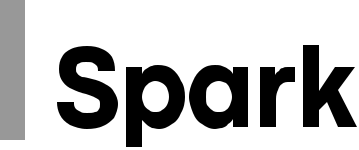 ДОГОВОР  публичной оферты Возмездного оказания курьерских услуг1.1. В соответствии со статьёй 395 Гражданского Кодекса Республики Казахстан настоящий̆ Договор является публичной̆ офертой̆ и является официальным предложением ТОО «Spark Логистика» для юридических лиц, заключить договор на возмездное оказание услуг на территории РК и международного транспортно-экспедиторского обслуживания грузов Заказчика автомобильным, железнодорожным, морским, авиа и иными видами транспорта на указанных ниже условиях.1.2. Текст договора опубликован и размещен в сети Интернет, на официальном сайте ТОО «Spark Логистика».1.3. Настоящий̆ Договор считается заключенным с момента акцепта оферты.  Акцепт оферты является полным и безоговорочным применением Клиентом норм, положений и условий, изложенных в настоящей оферте и равносилен письменному заключению настоящего Договора1.4. Полным и безоговорочным согласием заключить Договор (Акцептом) является выраженное согласие с его условиями, которое может осуществляться Клиентом: 1.3.1. путем подписания договора присоединения к Договору в целом на основании Заявления о присоединении к Договору возмездного оказания курьерских услуг1.3.2. путем подписанная курьерской накладной, подписанная Клиентом (его представителем), 1.4. Подписание Клиентом (его представителем) Заявления о присоединении свидетельствует о том, что: – Клиент прочитал, понял и принял условия Договора в полном объеме, без каких-либо замечаний и возражений; – Договор не содержит каких-либо обременительных для Клиента условий, которые он, исходя из своих разумно понимаемых интересов, не принял бы; – Заключение Договора и исполнение его условий не нарушит и не приведет к нарушению учредительных и иных документов Клиента и (или) любого положения законодательства Республики Казахстан и (или) применимого к Клиенту законодательства. Все Приложения к Договору (при их наличии), заявления, в рамках Договора, являются неотъемлемой частью Договора.Термины и определения:«Публичная оферта – это предложение, содержащее все существенные условия договора, из которого усматривается воля лица, делающего предложение, заключить договор на указанных в нем условиях с любым, кто отзовется на него Акцепт оферты – это ответ лица, которому адресована оферта, о ее полном и безоговорочном принятии. Совершая действия по акцепту настоящего публичного договора – оферты, юридическое лицо, пользователь услуг оператора почты (именуемое в договоре Клиент) подтверждает свою правоспособность и дееспособность, а также свое законное право вступать в договорные отношения с ТОО «Spark Логистика».«Исполнитель» — ТОО «Spark Логистика» - юридическое лицо, созданное и зарегистрированное согласно законодательству Республики Казахстан по адресу: Республика Казахстан, г. Алматы, ул. Толе би, 101, БИН: 100940004035, осуществляющая курьерскую доставку Отправлений, а также оказывающая иные услуги согласно своей целевой деятельности и действующему законодательству Республики Казахстан на условиях размещенных на своем сайте и в Договоре. «Личный кабинет» - совокупность электронно-цифровых записей на сайте Исполнителя: go.spark.kz, позволяющая Клиенту формировать, подавать свои Заказы на Услуги Исполнителя на условиях пользования, опубликованных Исполнителем и/или содержащихся в настоящем Договоре.«Мобильное приложение» - программное обеспечение Исполнителя Spark.kz, предназначенное для работы на смартфонах, планшетах и других мобильных устройствах, разработанное Исполнителем для подачи и отслеживания Заказа Клиентом.«Заказ» - Клиента на Услуги Исполнителя, содержащий всю необходимую информацию, размещенный в Личном кабинете Клиента либо оформленный по телефону с уполномоченным представителем Исполнителя, а также с помощью Мобильного приложения Spark.kz.«Адресат (Получатель)» - юридическое лицо, которому адресовано почтовое отправление;«Отправитель» – пользователь услуг, который передает Исполнителю отправление для его пересылки;«Условия предоставления Услуг» - указаны на оборотной стороне каждой Накладной и означают стандартные положения и правила предоставления Услуг Исполнителем, ознакомление с которыми означает их понимание и принятие.«Пересылка отправления» - совокупность операций приема, обработки, доставки и (или) вручения отправления;«Курьерские услуги» - услуги по приему, доставке и вручению отправлений, оказываемые курьером;«Иные курьерские услуги» - услуги, предоставляемые Исполнителем за дополнительную плату;«Тариф» – размер оплаты услуг Исполнителя;«Отправления» - груз, товарно-материальные ценности, передаваемые отправителем на транспортировку согласно настоящему Договору. «Объявленная ценность» - стоимость товарного вложения, объявляемая Клиентом за одно или несколько отправлений, в пределах которой Исполнитель гарантирует Клиенту компенсировать стоимость отправлений, в случае их утраты, повреждения или недостачи, но не более реальной стоимости Отправления;«Лимит ответственности» - сумма денежного возмещения, при оплате Клиентом 500 (Пятьсот) тенге в пределах которой Исполнитель гарантирует Клиенту компенсировать стоимость не застрахованных по п.6 Договора Отправлений в случае их утраты, повреждения (порчи) или недостачи в размере до 50 000 (пятьдесят тысяч) тенге по всем принятым от Клиента к пересылке отправлениям по каждой накладной;«Верификация» - процедура, осуществляемая при передаче Отправления, подтверждающая его выдачу курьером получателю с помощью кода.1. Предмет договора1.1. По условиям настоящего договора Исполнитель обязуется по заданию Клиента оказать услуги по доставке Отправлений (письменная корреспонденция, посылки, а также иные вложения документарного и не документарного характера), а Клиент обязуется принять оказанные услуги и оплатить их.1.2. Заказ Услуг осуществляется Клиентом в Личном кабинете на сайте Исполнителя, а также в Мобильном приложении Исполнителя или посредством телефонной связи с диспетчерской службой Исполнителя путем внесения данных при подаче Заказа:Наименование юридического лица / фамилия имя отчество на русском языке (данные об отправителе);фактический адрес забора и доставки Отправления формате (Область, город или поселок, населённый пункт, улица дом);краткое описание Отправления (характер отправления, примерный вес/объём, количество);Тип перевозки эконом, экспресс, городская доставка;адрес электронной почты;контактные телефоны отправителя/получателя;Вид оплаты: наличным /безналичным платежом;Объявленная стоимость Отправления, если Отправления имеют ценность;Наложенный платеж и сумма.1.3. При размещении Заказа Клиент обязуется предоставить информацию, указанную в п.1.2. настоящего Договора. Принятие Клиентом условий настоящего Договора осуществляется посредством внесения Клиентом соответствующих данных в регистрационную форму на интернет-сайте. Клиент имеет право редактировать регистрационную информацию о себе. Исполнитель обязуется не разглашать регистрационные данные Клиента на Интернет-сайте spark.kz, а также иную информацию, касающуюся личных данных Клиента, лицам, не имеющим отношения к исполнению Заказа.1.4. Клиент несет ответственность за содержание и достоверность информации, предоставленной при размещении Заказа.1.5. Все информационные материалы, представленные на сайте: spark.kz, носят справочный характер и не могут в полной мере передавать достоверную информацию. В случае возникновения у Клиента вопросов, касающихся доставки Отправления, перед размещением Заказа ему необходимо обратиться за консультацией или послать запрос на адрес электронной почты Исполнителя.1.6. Моментом начала оказания услуги является процедура принятия у отправителя Отправления. Услуга считается оказанной с момента вручения отправления адресату или отказа получателя от отправления. Вручение Отправления осуществляется путем подписания получателем курьерской накладной или с помощью проведения верификации по выдаче Отправления. Прием и оформление Отправления осуществляется в порядке, указанном в настоящем договоре.1.7. Сроки доставки Отправлений, исчисляемые в рабочих днях, установлены в Приложении к настоящему Договору. День приема отправления не учитывается при расчете срока доставки.1.8. Клиент вправе воспользоваться дополнительными услугами, оказываемыми Исполнителем, указанными на сайте Исполнителя: spark.kz Исполнитель вправе вводить и предлагать Клиенту новый, дополнительный спектр услуг и/или отменять ранее действовавшие услуги без подписания соответствующего дополнительного соглашения к Договору.1.9. Отправления Клиент сдает в упакованном виде. Прием/доставка Отправлений осуществляется Исполнителем по количеству мест, без пересчета внутреннего содержимого. Упаковка Отправлений должна соответствовать характеру вложения, способствующая сохранить Отправление в процессе транспортировки с учетами перегруза в пути. Курьер/иной представитель Исполнителя, не имеющий соответствующей доверенности на представление интересов Исполнителя, не имеет права расписываться во внутренних документах Отправителя/Получателя. При передаче Отправления с описью вложения, а также при возникновении предположения о наличии в Отправлении запрещенных к пересылке предметов или веществ, и/или при международной доставке Клиент должен предъявить Отправление Исполнителю в незапечатанной упаковке. Клиент принимает во внимание то обстоятельство, что Исполнитель не несет ответственности за возможное несоответствие вложений в Отправлении, не проверяет комплектность и работоспособность вложения, не оказывает консультаций по его потребительским свойствам (ни Клиенту, ни Получателю), его сборку не производит. При предъявлении Отправления в незапечатанной упаковке с описью вложения, Клиент обязательно уведомляет об этом письменно Исполнителя в момент подачи заказа и делает пометку в накладной в графе «Примечания по отправке» данная услуга осуществляется за дополнительную плату, Отправления принятые без уведомления Исполнителя считаются принятыми без описи вложения.2. Права и обязанности сторон2.1. Исполнитель обязан:2.1.1. Ежедневно принимать Заказы от Клиента на отправку Отправлений. Заказы по телефонной связи принимаются с 9:00 до 18:00, кроме выходных и праздничных дней. Заказы, полученные Исполнителем после 16.00, переносятся на следующий рабочий день, либо на день согласованный с Клиентом.2.1.2. По вызову Клиента присылать курьера по адресу, указанному Клиентом (если время не может быть Сторонами согласовано, то в течение рабочего дня).2.1.3. Принимать от Клиента Отправления на основании поданного Заказа или надлежащим образом заполненной накладной. Исполнитель не обязан проверять точность, достаточность и достоверность сведений и документов, предоставляемых Клиентом.2.1.4. Самостоятельно определять вид транспорта, маршрут и способ доставки Отправления, перевозчиков в зависимости от вида Отправления, Получателя и его адреса, если иное не предусмотрено при приемке Отправления.2.1.5. При наличии запроса, адресованного Клиентом Исполнителю посредством телефонной, электронной связи, информировать Клиента о состоянии доставки Отправления, согласно базе данных Исполнителя в т.ч. и на сайте Исполнителя.2.2. Исполнитель вправе:2.2.1. Изменять тарифы, в том числе и на дополнительные услуги, сроки доставки, порядок и сроки оплаты, с предварительным уведомлением о внесении соответствующих изменений не менее, чем за 10-ть календарных дней. Уведомление осуществляется посредством публикации на сайте Исполнителя:spark.kz..2.2.2. Изменять тарифы, в случае инфляции и/или девальвации, изменения курса валют и других экономических факторов, а также  в случае увеличения стоимости горюче смазочных материалов, с предварительным уведомлением о внесении соответствующих изменений не менее, чем за 10-ть календарных дней. Уведомление осуществляется посредством направления на электронный адрес Клиента и/или публикации на сайте Исполнителя www.spark.kz.2.2.3. Потребовать от Клиента предварительной оплаты за оказываемые услуги, в том числе при наличии перед Исполнителем задолженности по оплате оказанных услуг.2.2.4. Проверить правильность объемного и физического веса Отправления, заявленного Клиентом, на специальном оборудовании в своем офисе/на складе. В случае расхождения данных, за основу определения стоимости услуги доставки берется наибольший объемный или физический вес Отправления, установленный Исполнителем. В данном случае Клиент оплачивает услугу доставки Отправления, исходя из стоимости, рассчитанной Исполнителем.2.2.5. Приостановить прием / доставку Отправления до устранения причин, препятствующих надлежащему оказанию Исполнителем услуги, в том числе по причине несоответствия объемного или физического веса Отправления, заявленных Клиентом, с установленными с помощью измерительных приборов Исполнителя. В случае, если Отправление состоит из нескольких мест, расчет по каждому из мест производится отдельно, исходя из большего показателя объемного или физического веса.2.2.6. В одностороннем порядке перенести время приема/ вручения Отправления, в том случае, если ожидание курьера Исполнителя по получению/ вручению Отправления длится более 20(двадцати) минут.2.2.7. осуществлять пересылку отправлений Клиента с использованием услуг третьей Стороны; При необходимости требовать от Клиента всю документацию, необходимую для пересылки отправлений;Отказать от предоставления услуг Клиенту, до полного погашения дебиторской задолженности и в иных случаях нарушения Клиентом условий настоящего Договора;Удерживать на складе Исполнителя пересылаемые Отправления Клиента, если дебиторская задолженность Клиента по ранее осуществленным доставкам превысила 50 000 (пятьдесят тысяч) тенге, и/или срок дебиторской задолженности составляет более 30 (тридцать) календарных дней;Досмотреть внутренние вложения отправлений, на наличие и выявление предметов и веществ, запрещенных и/или ограниченных к пересылке законодательством Республики Казахстан;2.3. Клиент обязан:2.3.1. Обеспечить упаковку Отправления, соответствующую характеру вложения, условиям доставки и продолжительности в пути, исключая возможность повреждения вложения при обработке и пересылке, доступа к нему без нарушения оболочки, а так же порчи других отправлений и причинения какого-либо вреда работникам Исполнителя; правильно и разборчиво заполнять и подписывать накладную, предоставлять достоверную информацию о содержимом Отправления, необходимые сопроводительные документы, а также не передавать для доставки Отправления, запрещенные законом, или для доставки которых требуется специальное разрешение.2.3.2. В порядке, предусмотренном Договором, оплатить оказываемые Исполнителем услуги.2.3.3. В случае, если плательщиком выступает иное лицо,  при неоплате услуг транспортировки Клиент обязуется осуществить оплату за данную транспортировку. 2.3.4. Информировать Исполнителя посредством телефонной, электронной связи об отказе от услуги не менее чем за 24 часа до планируемого времени приема Отправления, при этом уведомление обязательно должно поступить до 15.00 рабочего времени.2.3.5. С привлечением Исполнителя за свой счет осуществлять страхование Отправления, объявленная стоимость которого установлена Клиентом свыше 50 000 тенге.2.3.6. В случаях, если Клиент не является Отправителем и/или Получателем соответствующего Отправления, Клиент принимает на себя обязательства по соблюдению и выполнению условий настоящего Договора Отправителем и/или Получателем в части оформления, упаковки, процедуры передачи/приемки соответствующего Отправления. Ответственность за несоблюдение названных требований Отправителем и/или Получателем возлагается на Клиента.2.3.7. Оплатить задержку транспорта на погрузке / выгрузке, в случае простоя автотранспорта Исполнителя более 20 (двадцати) минут путем умножения стоимости услуг на коэффициент – 2. 2.3.8. При намерении Клиента объявить стоимость Отправления/ застраховать Отправление, Клиент обязан сообщить это Исполнителю и указать стоимость Отправления в Заказе и в накладной, а также заполнить декларацию на страхование в противном случае, стоимость Отправления считается не объявленной.2.3.9. При указании (объявлении) стоимости Отправления в Заказе, Клиент обязан за свой счет застраховать Отправление на его полную стоимость.2.3.10. Не допускать вложения, запрещенные к пересылке действующим законодательством Республики Казахстан;2.3.11. Направить Исполнителю письменное сообщение в течение 3 (трех) часов с момента получения уведомления от Исполнителя о решении вопроса, связанного с дополнительными расходами;Назначить сотрудников, ответственных за Отправления со стороны Клиента, с целью максимальной эффективности исполнения Договора.Оплатить Исполнителю затраты при возврате Отправлений; Оплатить услуги, выполняемые по упаковке или дополнительной упаковке отправлений, а также иные услуги, выполняемые по требованию Клиента не предусмотренные настоящим Договором;Оплатить Исполнителю услуги транспортировки отправления в случае отказа адресатом от отправления.2.3.17. предоставить Исполнителю документы и/или другую информацию об особых свойствах груза, условиях его перевозки, а также информацию, необходимую, по мнению Клиента, для надлежащего и своевременного исполнения Исполнителем обязанностей, предусмотренных настоящим договором.2.3.18. возместить все убытки, нанесенные Исполнителю и (или) третьим лицам вследствие наличия опасных грузов, переданных Исполнителю, а также грузов, которые в процессе транспортировки которых каким-либо образом повлияли на перевозимые совместно грузы других клиентов и (или) оборудование перевозчика.2.3.19. Письменно уведомить Исполнителя, при подаче Заказа и при прибытии курьера об особых свойствах Отправления, в т.ч.  при отправке с опасными свойствами Отправления.Если Отправление является опасным указать в Заказе номер ООН (UN) и надлежащее отгрузочное наименование, а также Клиент обязуется предоставить паспорт безопасности на данное Отправление. Клиент обязуется предоставить подписанную декларацию на перевозку опасного Отправления DGR, в случае если Исполнитель по поручению Клиента самостоятельно подписывает декларацию, то Клиент обязуется предоставить Исполнителю все данные и информацию по опасному Отправлению для осуществления вышеуказанных поручений, а Клиент обязуется самостоятельно нести ответственность за все убытки, возникающие у Исполнителя при осуществлении услуг.Клиент самостоятельно несет ответственность за все предоставленные данные по опасному Отправлению, номер ООН (UN), надлежащее отгрузочное наименование и паспорт безопасности и в случае их несоответствия обязуется урегулировать данный вопрос самостоятельно. 2.3.20. Клиент гарантирует, что он является законным владельцем груза, что груз не имеет вложений, запрещенных или имеющих ограничения к перевозке соответствующим видом транспорта на условиях Исполнителя в соответствии с действующим законодательством Республики Казахстан2.4. Клиент вправе:2.4.1. Проверять ход и качество оказания услуг, оказываемых Исполнителем, не вмешиваясь в его деятельность.2.4.2. Воспользоваться дополнительным сервисом, предусмотренным на сайте Исполнителя: spark.kz (в том числе самостоятельно оформлять заказы, пользоваться отслеживанием этапов доставки Отправлений и персональным калькулятором, и т.д.). 3. Порядок приема-передачи оказанных услуг3.1. Приемка оказанных услуг оформляется актом выполненных работ.Исполнитель выставляет электронные акты выполненных работ, согласно законодательству РК. Клиент в течение 5-ти рабочих дней с момента получения актов обязан подписать (утвердить) данные акты.3.2. В случае возникновения у Клиента мотивированных претензий относительно соответствия оказанных услуг условиям Договора, Клиент обязан изложить данные претензии Исполнителю в письменной форме и вручить их Исполнителю не позднее 5-ти рабочих дней с момента получения соответствующего акта.После устранения обстоятельств, указанных в мотивированной претензии, Стороны утверждают акт об оказанных услугах.3.3. В случае, если Клиент отказывается или уклоняется от утверждения акта в течение 5-ти рабочих дней, и, при этом не предъявляет мотивированных претензий Исполнителю при таких обстоятельствах считается, что Исполнитель надлежащим образом исполнил обязанности по Договору, в том числе оказал услуги в соответствии с условиями Договора.4. Порядок расчетов4.1. Расчет стоимости и оплата услуг производится исходя из наибольшего физического или объемного веса Отправления по тарифам Исполнителя, согласно стандартным Тарифам или согласованным между сторонами дополнительно.4.2. Оплата Услуг производится Клиентом или Получателем в течение 5 (пять) банковских дней с момента получения на электронный адрес Клиента от Исполнителя сканированных копий документов на оплату, либо по усмотрению Исполнителя при подаче заявки и/или до момента получения груза (посылки) грузополучателем. 4.2.1. В случае, если оплата не произведена Клиентом или грузополучателем, Исполнитель имеет право удерживать у себя груз до получения полной оплаты со стороны Клиента и начислять стоимость хранения в размере 300 тенге за каждые сутки, а Клиент обязуется оплачивать услугу хранения до получения Исполнителем дальнейших распоряжений. 4.2.2. В случае, если по истечению 3 дней Клиент не произвел оплату, либо грузополучатель отказался от получения груза (посылки), Исполнитель производит возврат груза (посылки) Клиенту, а Клиент обязуется оплатить стоимость обратной перевозки в полном объеме согласно выставленному счету Исполнителем.4.3. Стоимость оказания дополнительных услуг, согласовывается Сторонами отдельно.   4.4. Клиент считается исполнившим свои обязательства по оплате оказываемых Исполнителем услуг с момента поступления денежных средств на расчетный счет либо в кассу Исполнителя.4.5. Исполнитель оставляет за собой право учитывать поступающие платежи для оплаты актов об оказанных услугах/счетов, начиная с более ранней даты выставления, независимо от назначения платежа, указанного в платежном документе.4.6. За пересылку отправлений с объявленной ценностью Клиент дополнительно оплачивает сверх тарифа 1% (один) процент от суммы объявленной ценности. 4.7. Стороны подтверждают, что по настоящему договору сторонами может применяться электронный документооборот в т.ч. и электронное подписание документов посредству подписания через ЭЦП ключ.5. Ответственность сторон5.1. Виновная сторона за неисполнение либо ненадлежащее исполнение принятых на себя обязательств несет ответственность, предусмотренную положениями Договора и действующего законодательства Республики Казахстан.5.2. Клиент несет ответственность за неисполнение своих обязательств по оплате стоимости услуг, оказываемых Исполнителем, в том числе доставленного на условиях оплаты Получателем, если последний по каким-либо причинам отказывается оплатить доставку Отправления. При неуплате стоимости услуг в течение срока, установленного 4-м разделом Договора, Исполнитель вправе потребовать от Клиента уплатить пени в размере 0,5 % от суммы задолженности за каждый день просрочки.Кроме того, в случае нарушения сроков оплаты более чем на 30-ть календарных дней, Исполнитель имеет право приостановить оказание услуг, предусмотренных Договором. При этом Исполнитель вправе удерживать Отправление Клиента до полного погашения имеющейся задолженности.5.3. Клиент несет ответственность за ложный вызов уполномоченного сотрудника Исполнителя в размере стоимости услуг приема / доставки конкретного Отправления (в т.ч. по причине, установленной в п.п.2.3.5. Договора).5.4. Исполнитель несет ответственность за утрату, недостачу вложения или повреждение (порчу) отправления в соответствии с законом Республики Казахстан «О почте»:1)	за утрату, недостачу или повреждение (порчу) отправления с объявленной ценностью - в размере объявленной ценности недостающей, утраченной или поврежденной (испорченной) части вложения, исключая любые косвенные убытки и упущенную прибыль;2)	в случае если внутреннее вложение отправления подлежит ремонту, или восстановлению, то Исполнитель вправе вместо денежного возмещения произвести ремонт, восстановление за свой счет;3)	за утрату, недостачу или полное повреждение (порчу) отправления без объявленной ценности- в размере суммы оплаченного тарифа Исполнителя;4)	за утрату, недостачу или полное повреждение (порчу) отправления при оплате Клиентом за данное отправление платежа в размере 500 тенге согласно п. 6.1. Договора – ответственность Исполнителя за Отправление не может быть более лимита ответственности.5.5.	Отправление считается оценённым только в том случае, если оценочная стоимость была объявлена Исполнителю путем заполнения декларации на страхование. Ущерб, возмещаемый Исполнителем, определяется исключительно в соответствии с размером оценочной стоимости, указанной Отправителем в декларации Исполнителя, но не более реальной стоимости Отправления.5.6.	В случае согласия Исполнителя погасить ущерб в полном объеме, за повреждение (порчу) товарного вложения, после произведенной компенсации Исполнителем, поврежденное товарное вложение передаётся в собственность Исполнителя.5.7.	За нарушение сроков пересылки отправлений, указанных в Приложениях, Исполнитель по требованию Клиента уплачивает неустойку в размере 0,5 (ноль целых пять десятых) процентов от тарифа за каждый день задержки, но не более 5% от суммы тарифа за предоставленную услугу, исключая любые косвенные убытки и упущенную прибыль.5.8. Исполнитель не несет ответственности в случае, если неисполнение или ненадлежащее исполнение Договора произошли по вине Клиента либо Получателя, либо Отправителя.5.9. Исполнитель освобождается от ответственности за неисполнение или ненадлежащее исполнение обязательств по настоящему Договору на основании форс-мажорных обстоятельств, а также на основании, предусмотренных Гражданским кодексом Республики Казахстан, Законом о почте, Законом о связи и Правилами предоставления услуг почтовой связи.5.10.	Ответственность за внутреннее вложение отправлений несет Клиент.5.11.	Клиент предупрежден о пересылки отправлений запрещенных или ограниченных к пересылке законодательством Республики Казахстан, а также гарантирует, что отправления не содержат опасные материалы и вещества.5.12.	Клиент несет ответственность за ущерб, причиненный Исполнителю и возникший:вследствие вложения в отправление предметов и веществ, в силу их особых свойств запрещенных, либо ограниченных к пересылке, в размере понесенного Исполнителем ущерба, в том числе штрафных санкций;в результате ненадлежащей упаковки вложения, принятого к пересылке отправления, в размере понесенного Исполнителем ущерба, в том числе штрафных санкций, за исключением случаев, когда упаковка производилась Исполнителем.5.13. Исполнитель не несет ответственность за решения и действия, принятые государственными органами, службами безопасности и досмотра.5.14.	Исполнитель не несет ответственность за сохранность внутреннего вложения отправления при целостности упаковки, пломб, печатей и перевязей, а также, если факт пропажи, порчи отправления (вложения или части вложения) был установлен после принятия отправления адресатом с проставлением подписи в накладной или после проведения верификации, а также, если в момент сдачи не был составлен Акт с участием представителя Исполнителя и не были внесены пометки в накладную.5.15. Стороны определили, что суммы неустойки считаются признанными после согласования должником, нарушившим договорные обязательства только после получения письменной претензии со стороны, чье право нарушено в установленные Договором сроки. 5.16. Стороны подтверждают, что ответственность Исполнителя регламентируется положениями статьи 358 Гражданского кодекса Республики Казахстан.5.17. Клиент принимает во внимание, что в случае оспаривания условий, изложенных в Договоре, в том числе касающихся ограничения ответственности сторон за неисполнение / ненадлежащее исполнения обязательств, его действия будут расцениваться как акт злоупотребления правом.5.18. В том случае, если Клиент до момента сдачи Отправления Исполнителю не застраховал его на полную стоимость  Отправления, Исполнитель, в случае причинения Отправлению какого-либо ущерба/порчи/недостачи, несет ответственность в размере, не превышающем стоимость перевозки.5.19. Клиент несет ответственность за нарушение п 2.3.17. и обязуется возместить весь материальный и моральный ущерб Исполнителю в 2-х кратном размере.5.20. В случае нарушения Клиентом п. 2.3. повлёкшим нанесением материального ущерба Исполнителю, либо третьим лицам, Клиент самостоятельно несет ответственность за причинённый такой вред, и обязуется выплатить ущерб в течении 7 (семи) рабочих дней с даты получения от Исполнителя соответствующей претензии.  Страхование отправлений6.1. Клиент оплачивает Исполнителю сумму в размере: 500 (пятьсот) тенге, данный платеж осуществляется по каждой накладной, который гарантирует Клиенту лимитированную ответственность Исполнителя по настоящему договору. Данный платеж, обеспечивает выплату Исполнителем ущерба размером до 50.000 (пятьдесят тысяч) тенге.	6.2.	В случае если стоимость отправления превышает 50 000 (пятьдесят тысяч) тенге, Клиент обязан об этом уведомить Исполнителя и объявить ценность пересылаемого отправления.6.3. Клиент страхует пересылаемые отправления, превышающие стоимость 50.000 (Пятьдесят тысяч) тенге. Страхование отправления производится самостоятельно Клиентом либо он поручает провести страхование Исполнителю, в последнем случае с Клиента взимается тариф за страхование в размере 1% от стоимости Отправления (объявленной стоимости), но не менее 1950 тенге.Условия возмещения: выплата после принятия претензии Исполнителем и предоставления всех подтверждающих документов, осуществляется страховой компанией.При наступлении случаев ущерба, Клиент обязан представить Исполнителю все необходимые подтверждающие документы в соответствии с разделом 7 настоящего договора. Возмещение причиненного ущерба осуществляется только после принятия Исполнителем официальной письменной претензии от Клиента и получения от Клиента обязательного платежа. В случае мотивированного отклонения претензии о возмещении ущерба выплата не осуществляется.В случае если Отправление не застраховано Клиентом самостоятельно или через Исполнителя, а также при отсутствии обязательного платежа согласно п. 6.1. ответственность Исполнителя в любом случае, ограничивается стоимостью перевозки.7. Претензии7.1. В случае возникновения споров между сторонами и/или утраты, порчи всего или части Отправления, просрочки в доставке Клиент обязан незамедлительно сообщить об этом Исполнителю и в течение 30 (тридцати) календарных дней представить Исполнителю официальную письменную претензию о недостаче/повреждении отправлений с указанием суммы ущерба, которая определяется себестоимостью отправления. К официальной претензии в обязательном порядке прилагаются следующие документы:Копия курьерской накладной с отметками получателя о получении Отправления с выявленными недостатками.Копия Акта об установленном расхождении, оформленного уполномоченными лицами Клиента (получателя) и представителем Исполнителя, либо в случае отказа Исполнителя от явки с представителем независимой экспертной организации.Оригиналы и/или заверенные копии товаросопроводительных документов (накладных, инвойсов, спецификаций, упаковочных листов и т.д.),Фото/видео материалы.Исполнитель рассматривает претензии Клиента, представленные в соответствии с условиями настоящего Договора, в течение 15 рабочих дней после получения от Клиента полного пакета документов, предусмотренных в п. 7.1. настоящего договора.7.3. Претензии не принимаются в следующих случаях:При подписании Получателем накладной о приемке Отправления без замечаний или при осуществлении получателем Верификации.При нарушении порядка и сроков подачи претензии согласно п. 7.1. Договора.Клиент не вправе вычитать сумму причиненного ущерба из суммы стоимости услуг Исполнителя при их оплате.    7.5. Любые споры или разногласия или требования, возникающие из настоящего договора (соглашения) или в связи с ним, в том числе касающиеся его заключения, исполнения, нарушения, прекращения или недействительности, подлежат разрешению в Постоянно действующем арбитраже «Большое жюри Казахстана» в соответствии с Регламентом Постоянно действующего арбитража «Большое жюри Казахстана». Решение арбитража является окончательным и обязательным для сторон договора. Определение единоличной или коллегиальной формы арбитражного разбирательства, а также арбитров (состава арбитража) осуществляется по месту нахождения Постоянно действующего арбитража «Большое жюри Казахстана», г.Алматы.Прочие условия8.1. Настоящим Клиент соглашается с обязательным условием настоящего Договора присоединения. Также Клиент подтверждает, что он информирован об оказываемых Услугах Исполнителя.8.2. В соответствии с п. З ст. 395 ГК РК настоящая оферта не является безотзывной. Исполнитель имеет право отказать в размещении Заказа лицам, выражающим несогласие с условиями настоящего Договора.8.3. Стороны вправе отказаться от исполнения Договора, письменно уведомив об этом другую сторону не позднее чем за 30 календарных дней до даты расторжения Договора с обязательным выполнением условий по ранее принятым обязательствам.8.4. Сканированные копии документов, при условии их подписания уполномоченными лицами, переписка по электронной почте, имеют юридическую силу и могут служить основанием для исполнения обязательств.8.5. Клиент не возражает против доставки Отправлений сотруднику или ответственному лицу Получателя по адресу, указанному Клиентом в накладной.8.6. В случае невостребованности Отправления (в т.ч. отсутствия письменного указания Клиента о возврате/пересылке Отправления) в течение одного месяца с момента передачи Отправления Исполнителю для доставки, Исполнитель утилизирует соответствующие отправления.8.7. Во всем ином, что не предусмотрено Договором, Стороны руководствуются положениями действующего законодательства Республики Казахстан.8.8. При смене адреса, реквизитов, о реорганизации, о ликвидации Клиент обязуется письменно уведомляет Исполнителя в течение 10-ти календарных дней с момента внесения соответствующих изменений.8.9. Исполнитель вправе инициировать внесение изменений и (или) дополнений в Договор, разместив информацию на интернет-ресурсе Исполнителя (www.spark.kz). Информация о соответствующих изменениях и (или) дополнениях доводится до сведения Клиента не позднее 10 (десяти) календарных дней до даты введения в действие таких изменений и (или) дополнений. 8.10. Непредоставление Клиентом Исполнителю письменного уведомления о непринятии условий Договора с учетом внесенных изменений и (или) дополнений в течение 5 (пяти) рабочих дней с момента информирования Исполнителем о внесении изменений и (или) дополнений в Договор, означает согласие Клиента с новой (измененной/дополненной) редакцией Договора и присоединение к нему в целом с учетом внесенных изменений и (или) дополнений, которые вводятся в действие с даты окончания срока информирования Клиента с новой (измененной/дополненной) редакцией Договора. 8.11. После внесения изменений и (или) дополнений в Договор, он продолжает действовать в измененном/дополненном виде.Реквизиты Исполнителя:Исполнитель:ТОО «Spark Логистика»Юридический адрес:г. Алматы, Алмалинский район, ул. Толе би, д. 101БИН: 100940004035АО "Народный Банк Казахстана"БИК: HSBKKZKX                                                                         Расчетный счет: KZ506018861000012141    КБе: 17                        Тел.  8 (727)345-00-75E-mail:mail@spark.kzПриложения к Договору:Заявление о присоединенииТарифы